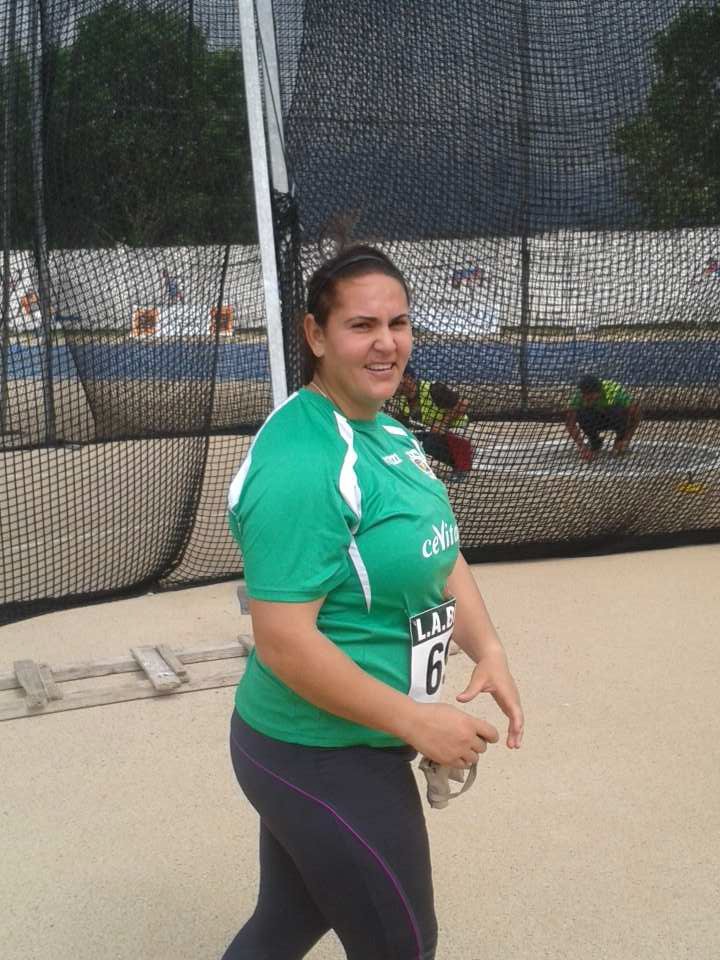 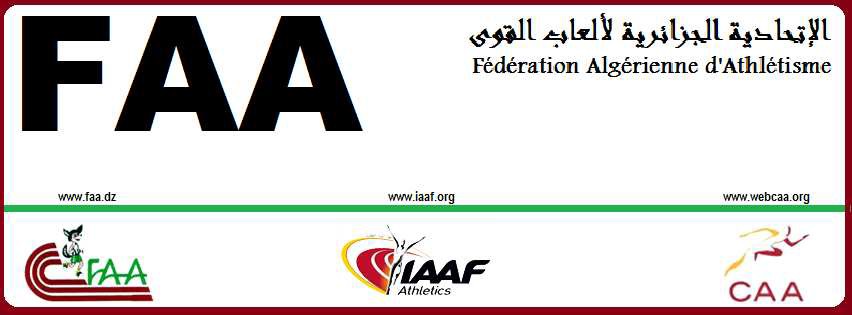 Mise a Jour le 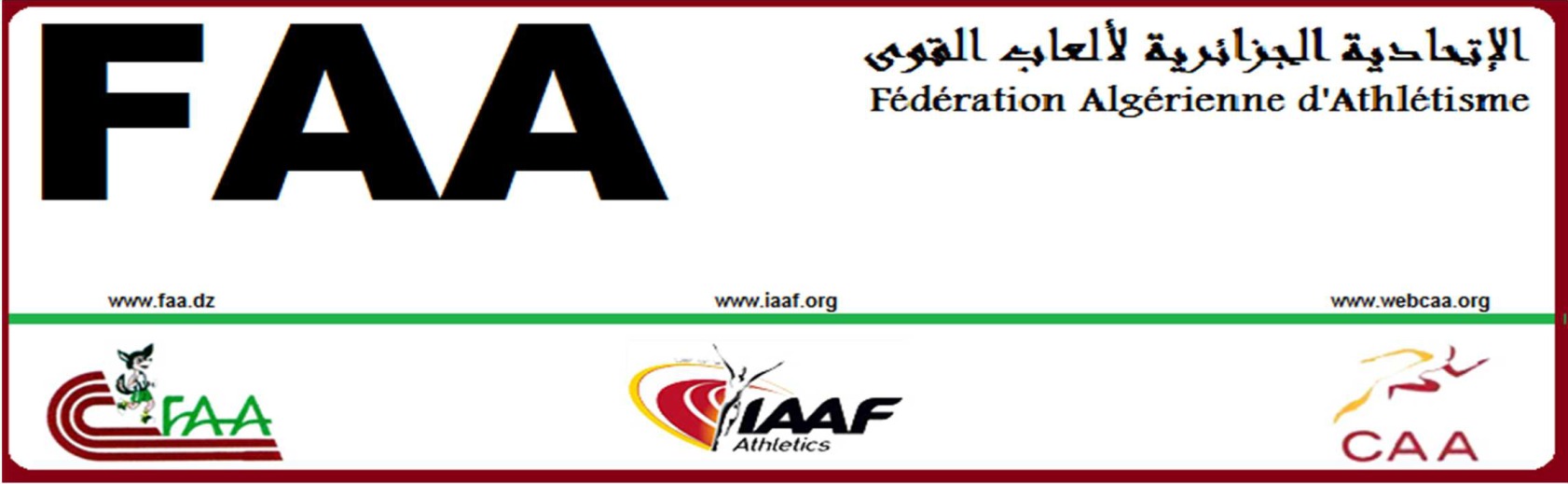 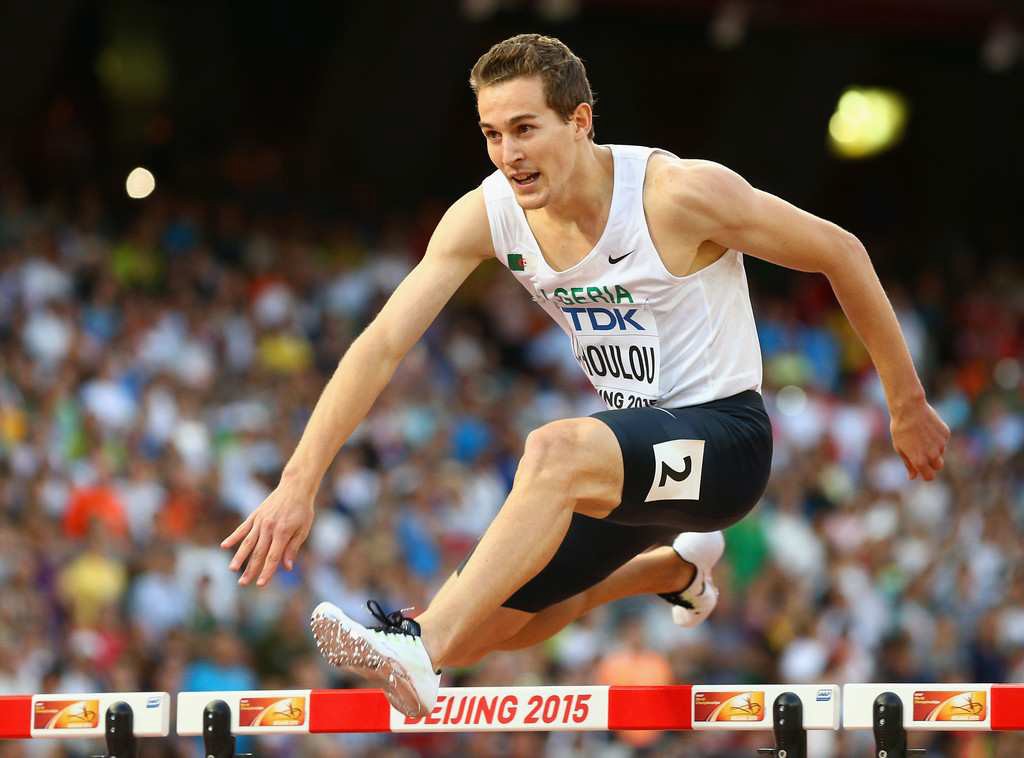 Mise A Jour Le 26 09.2018 DAMES100MRA : 11.61WR : 10.49PerfsNomsPrénomsD\nClubsC.wDatesLieux PTS 12.15BARKAOUIABIR1993MAC2514.07.18ALGER 1012.21BOULAHSSAMERIEM03.10.92GSP1613.07.18ALGER912.28BENSELKADJIHANE MINANA05.05.00IRBO 1613.07.18ALGER812.59BENSAYAHZINA Halima26.04.99NRD1619-22.04.18     AMMAN 712.60AITABELAZIZNADIA01.11.00MCB3528.06.18BEJAIA 612.60BAHIMAROUA13.04.02ASNW3111.05.18SAIDA 512.64TOUATIAMINA27.02.01IRCW3111.06.18SAIDA 412.66BENHADJALOUBNA11.02.01GSP1604.05.18MARRAKECH 312.68BELLAHSENEMOUNIA14.06.98GSP1602.07.2018ALGER212.71BENSI ALILOUBNA19.07.97NRD1602.07.2018ALGER1DAMES200MRA :23.38WR : 21.34PerfsNomsPrénomsD\nClubsC.wDatesLieuxObs.24.57BARKAOUIABIR28.07.93MAC2514.07.18ALGER1024.77BOULAHSSAMERIEM03.10.92GSP1614.07.18ALGER925.12BENSELKAJIHAN MINANA05.05.00IRBO.SUD3114.07.18ALGER825.36BENHADJALOUBNA11.02.01GSP1607.04.18ALGER 725.75CHAROUDINADA20.11.87MAC2512.05.18CONSTANTINE625.92SAHRAOUILYDIA19.06.97CRC1603.07.18 ALGER 526.02AITABELAZIZNADIA01.11.00MCB3528au30.06.18BEJAIA 426.41DOURIWISSAL04.07.00MAC2512.05.18CONSTANTINE326.42BENSAYAHZINA HALIMA26.04.99NRD1628au30.06.18BEJAIA 226.45KEDRITINHINANE31.01.02CSJAA1528au30.06.18BEJAIA 1DAMES400MRA :52.98WR : 47.60PerfsNomsPrénomsD\nClubsC.wDatesLieuxObs.56.45BOULAHSSAMERIEM03.10.92GSP1613.07.18ALGER1057.11REZIKF.ZOHRA31.08.00CSTOA39957.35BENHADJALOUBANA11.02.01GSP1631.03.18BEJAIA 857.54HOCINESABRINA24.12.96PCSA41757.90KAHLIMADJDA19.02.99CBRouiba1618ua22.04.18 AMMAN 658.65LARIBIFATEN 29.03.98NRD1613.07.18ALGER558.74FERDIDOUAA10.11.00MAC2511.05.18CONSTANTINE 458.88OUNNOUR35531CRC1623.03.18EL OUED 358.93BENSELKAJ. MINANA05.05.00IRBO.SUD3123.03.18EL OUED 259.17OUANISCHAIMA19.03.98ASSN161DAMES800MRA :WR : 1.53.28PerfsNomsPrénomsPrénomsD\nClubsC.wDatesLieuxObs.2.05.54AMARANARIMANE03.09.199303.09.1993GSP1607.06.2018ALGER102.07.89HADDARDIHIA29.04.199529.04.1995JSA1512.05.18CONSTANTINE92.10.81SIFINABILA25.11.9125.11.91ASAPC1612.07.18ST-MAUR (FRA)82.11.30LARIBIFATEN29.03.9829.03.98NRD1620.04.18BATNA72.12.31LAMARILINDA08.11.9208.11.92JSK1514.07.18ALGER 62.17.14BEDAIRIACHAHRAZAD21.10.9621.10.96PCSA4112.05.18CONSTANTINE52.17.59LAMZAOUINOUARA15.03.0215.03.02NCBBA3424au27.07.18ALGER 22.18.07DAHMANIYAMINA28.08.0028.08.00CSSMT0228au30.06.18BEJAIA42.18.50REZIGUEF.ZOHRA31.08.0031.08.00CSTOA3912.05.18CONSTANTINE32.18.95FERDIDOUA10.11.200010.11.2000MAC2528au30.06.18BEJAIA1DAMES1000MRA :1.58.72WR : 2.28.98PerfsNomsPrénomsD\nClubsC.wDatesLieux2.54.11LARIBIFATEN 29.03.98NRD1624.03.19EL OUED 2.56.06LAMARI LYNDA08.11.92JSK1524.03.19EL OUED 3.01.08BEDAIRIACHAHRAZED21/10/96PCSA4124.03.19EL OUED 3.14.84BOUKHOURSZINEB07/05/1996CAAT14CR3.07.24DAHMANIYAMINA20.08.2000CSSMT02CR3.19.34HAMICICHAIMA2001MAC2503.03.18CONSTANTINE 2.56.18HAREKMERIEM30.06.96ASSN1603.03.18ALGER2.56.87LAMARILYNDA08.11.92JSK1503.03.18      BEJAIA3.54.14TATIROUFAIDA27/06/2002NBT30CR2.59.42ASSABATFERDOUS23.11.01WAR16JH ALGERDAMES1500MRA :3.55.30WR : 3.50.07PerfsNomsPrénomsD\nClubsC.wDatesLieuxObs.4.26.18CHENAHRIMA11.02.96ASAPC16S.1.06104.29.40SIFINABILA25.11.91ASAPC1612.07.18ALGER94.30.63LAMARILINDA08.11.92JSK1512.07.18ALGER84.31.36SENANI RIHAM21.11.93ASAPC1612.07.18ALGER74.31.90BENDERBALMALIKA03.07.83ASAPC1612.07.18ALGER64.37.37BAHI AZOUN FATIHA19731654.45.14BEDAIRIACHAHRAZAD21.10.96PCSA41BLIDA44.46.14SEGNILOUBNA26.10.93PCSA41Souk Ahras34.47.06AIBAHLEM17.04.00JSHM2804.05.18BEJAIA 24.47.54MAAMERHADJIRA01.01.2002ICC0204.05.18MARRAKECH 1DAMES3000MRA :8.47.99WR : 8.06.11PerfsNomsPrénomsD\nClubsC.wDatesLieuxObs.09.50.2DOURISOUMIA20.03.95MAC2503.03.18CONSTANTINE10  09.56.92SABOURNASSIMA 23.12.88ASAPC1619.05.18NOISY-LE-GRAND910.11.38HABBACHEKHADIDJA06.11.00IND3430.03.18BEJAIA810.18.56ZENTARSOUHILA20.12.99ESEE1905.05.18ALGER 7 10.15.25ABBESNAWEL05.02.92ASFJ0624.03.18EL OUED610.26.34REZIKGHANIA21.12.02SDM0204.05.18MARRAKECH 5 10.26.77BOUADJAIB SAADIA 22.05.96ASAPC1624.03.18EL OUED410.28.34DOUISSARA20.03.1995CAAT1402.07.18RELIZANE310.33.05MEKKIISMAHANE25.04.02NCBBA3402.03.18        BEJAIA 210.33.19BOUDOUKHAYASMINA06.11.00ACSS1928au30.06.18BEJAIA1DAMES5000MRA :15.07.49WR : 14.11.15PerfsNomsPrénomsD\nClubsC.wDatesLieuxObs.  16.28.96CHENAHRYMA11.02.96IND3414.07.18ALGER1016.34.46BENDERBALMALIKA03.07.83ASAPC1615.05.18ALGER916.37.02SENANIRIHAM21.11.93ASAPC16816.38.10DOURISOUMAYA     11.04.95MAC25 12.05.18CONSTANTINE717.18.10DAOUDMOUNAUSMA2312.05.18CONSTANTINE617.44.31BOUADJAIBSAADIYA22.05.96ASAPC1615.05.18518.14.38MESSAOUDINASSIMA21.10.85ASAPC1615.05.18418.30.37KHERROUBIWIAM19.09.99CRBTZ4412.06.18ALGER318.46.99BOUADMAAOUDA22.08.95JSO0214.07.18ALGER218.47.30DAHMANIYAMINA22.08.00CSSMT0212.06.18ALGER 1DAMES10.000MRA :32.13.15WR : 29.17.45PerfsNomsPrénomsD\nClubsC.wDatesLieuxObs.34.34.16BENDERBALMALIKA03.07.83ASAPC1612.06.18ALGER1034.41.20SOUKHALHADJER25.01.95NCBBA3412.06.18ALGER935.16.34BOUADJAIBSAADIYA22.05.96ASAPC1612.06.18ALGER836.51.73BOUADMAAOUDA22.08.95JSO Chlef0212.06.18ALGER737.12.68KCHITILOUBNA30.05.95OBBA3412.06.18ALGER638.13.73ABBASNAWEL05.02.89ASFJ612.06.18ALGER539.06.06MIMOUNIIMENE11.07.93CNN1612.06.18ALGER439.59.72HAMIANELYNDA05.03.83ADCP1512.06.18ALGER340.51.16DEBACHESORAYA16.07.98CNN1612.06.18ALGER243.41.12HAMEGALDJIA22.12.76JSK1512.06.18ALGER1DAMESSEMI-MARATHONRA :1.09.15WR : 1.04.52PerfsNomsPrénomsD\nClubsC.wDatesLieuxObs.01:14:18BENDERBALMALIKA03.07/1983ASAPC1607.04.18TIPAZA1001:17:10DAHMANIKANZA01.01/1980NCBBA3407.04.18TIPAZA901:20:03SABOURNASSIMA23.12/1987ASAPC1607.04.18TIPAZA801:24:09ABBASNAWAL05.09/1992ASFJ607.04.18TIPAZA701:24:33ZENDAOUINAWAL19.02/1985AMC2507.04.18TIPAZA601:25:36MESSAOUDINASSIMA21.10/1985ASAPC1607.04.18TIPAZA501:30:31MESSAOUIAMARA16.07/1991JSA1507.04.18TIPAZA401:31:20OULMIFATIMA21.10/1964MAC2507.04.18TIPAZA301:31:23SEMSOUMHADJIRA06.08/1999CNN1607.04.18TIPAZA201:38:02DEBACHESORAYA16.07/1998CNN1607.04.18TIPAZA1DAMES3000M. SCRA :9.25.90WR : 8.44.32PerfsNomsNomsPrénomsD\nClubsC.wDatesLieuxObs.09 .44.92CHENAHRIMARIMA12.02.96ASAPC1617.05.18LOS ANGELES,1010.34.77BAHI AZOUNE FATIHA FATIHA 08.03.83NCBBA1609.06.18PEZENAS (FRA)911.20.16BOUADJAIBSAADIA SAADIA        22.05.96ASAPC1612.07.18ALGER811.22.42MIMOUNIIMENEIMENE11.07.93CNN1614.07.18ALGER711.40.86SEMSOUMHADJIRAHADJIRA06.08.99CNN1612.07.18ALGER612.18.10ABBASNAWALNAWAL05.09.92ASFJ612.07.18ALGER512.37.67DEBACHESORAYASORAYA16.07.98CNN1612.07.18ALGER412.46.14FORIANIABIRABIR16.03.00MAC25  28.07.18BEJAIA312.52.73DEBAGHAMIRAAMIRA01.02.00OFAC1614.07.18ALGER212.59.05BOUKHORSEZINEBZINEB07.05.96CAAT1412.07.18ALGER1DAMES100M. HAIESRA :13.02WR : 12.20PerfsNomsPrénomsD\nClubsC.wDatesLieuxPTS 14.17SELMIMAROUA19.06.96GSP1612.06.18ALGER1014.30CHEROUDINADA09.06.95MAC2512.06.18ALGER914.62KESSACISARA02.04.00OAB1630.03.18BEJAIA814.81SAADIKENZA11.04.92ECB   603.05.18ALGER715.32MEZIANIRAYAN YASMINE15.07.00GSP1628.06.18BEJAIA615.41OUNDEKRA10.10.00CRC1627.04.18BEJAIA515.46BENHADJAAFAF10.02.99GSP1603.05.18ALGER415.63BENKACIMANEL08.02.97ASSN1602.07.19        ALGER315.74DOURIWISSAL04.10.00MAC2520.04.18CONSTANTINE 215.86 BELAHSSENE MOUNIA14.06.98GSP1612.06.18ALGER1DAMES400M. HAIESRA :56.66WR : 52.34PerfsNomsPrénomsD\nClubsC.wDatesLieuxObs.60.54BENHADJALOUBNA11.02.01GSP1607.05.18MARRAKECH1060.70HADDARDIHIA29.04.95JSA1514.07.18ALGER862.79OUANIS CHAIMA19.03.98ASSN1615.05.18ALGER 763.67SELMIMAROUA19.06.96GSP1607.07.18 ALGER663.84OUNNOUR11.04.97CRC1627.04.18 BEJAIA567.36ABDELAZIZCHAIMA20.10.97JSMBA16S.7.8.06467.54IDRESCELINA28.11.98 ACB 0614.07.18ALGER368.38HAMELRAHIL21.07.02OAB1627.06.18BEJAIA268.51MAZOUZENECHAHINAZE12.06.98AMCB627.04.18 BEJAIA168.77TALBIMEHDIA13.09.01ECB622au23.06.18 DAMESHAUTEURRA : 1.85WR : 2.09PerfsNomsPrénomsD\nClubsC.wDatesLieuxObs.1.73BENHADJAAFAF10.02.99GSP1619 au 22.04.18AMMAN101.70ARARYOUSRA16.06.97NBT3023.03.18 EL OUED91.67YESLIWIDAD02.04.00CRC1607.04.2018ALGER81.66AMEURKHADIDJA MANEL20.07.99ACW1619 au 22.04.18AMMAN71.65CHEROUDINADA09.06.95MAC2522.06.2018CONSTANTINE61.62CHIBANIWIAAM12.01.00NRD1628u30.06.2018BEJAIA51.60BOUSBANIHED25.02.02OCR1604.05.18ALGER41.55SAADIKENZA11.04.92ECB602.03.18BEJAIA31.51BENAIBOUCHELYNA21.04.02CRC1604.05.18ALGER21.50DOURIOUISSAL00MAC2522.06.2018CONSTANTINE 11.50HAMZAAYA12.12.01JABC2511.05.18CONSTANTINE      11.50OUCHEKOUNEOUARDIA17.05.98JSK1523.03.18 EL OUED      1DAMESPERCHERA :3.70WR : 5.06PerfsNomsPrénomsD\nClubsC.wDatesLieuxObs.3.86BRINISNESRINE25.03.90GSP16INDOOR103.54MEZIOUDMASSIKA26.08.98GSP1620.06.18BOURGOIN-JALLIEU93.10AGGOUNELINDA31.12.89RBS0622.06.18BEJAIA82.90BORDJAHKATIA20.09.95AMCB0623.03.18EL OUED72.55OUAISSACHANEZ      28.02.04 AMCB0604.07.18ORAN62.50YAKOUBI MERIEM06.07.04EAL0604.07.18ORAN52.50BENAISSANESRINE08.03.01OFAC1624au27.07.18ALGER42.40AIT ARABSONIA29.01.88ACSA0623.03.18EL OUED32.40YOUSFIAIDA29.01.98 AMCB0602.02.18BEJAIA22.40BENSADIAMINA05.01.99MBB0628.06.19BEJAIA 12.40ATMANINARIMAN 18.08.03EAC1604.07.18    ORAN      1DAMESLONGUEUR         RA :6.70 WR : 7.52PerfsNomsPrénomsD\nClubsC.wDatesLieux6.30BELABIODROMAISSA28.02.91GSP1611.06.18 PIERRE BENITE105.89CHAROUDINADA20.11.87MAC2512.05.18CONSTANTINE95.82SAADIKENZA11.04.92ECB0612.05.18CONSTANTINE85.76BEN HADJAAFAF10.02.99GSP1628au30.06.18BEJAIA75.45KAITAAMINATA10.06.85JMSC2512.05.18CONSTANTINE65.41SAHRAOUILYDIA19.06.97CRC1606.04.18ALGER55.33OUNDEKRA10.10.00CRC1622.06.18BEJAIA45.32DOURIOUISSAL04.10.00MAC2528au30.06.18BEJAIA35.31KECHARCELINA13.01.02JSK1522.06.18BEJAIA25.21BOUSBANIHAD25.02.02OCR1628au30.06.18BEJAIA 1DAMESTRIPLE SAUTRA :14.98WR : 15.50PerfsNomsPrénomsD\nClubsC.wDatesLieux12.74SELMIKAOUTHER17.01.96CRC1614.07.18ALGERALGER1012.64AISSANIYASMINE23.09.98CRC1615.05.18ALGERALGER912.42OUKACIKATIA28.02.95EVB0614.07.18ALGERALGER811.80KEITAAMINATA10.06.96JMSC  2520.04.18BATNABATNA711.77SAADIKENZA11.04.92ECB0614.07.18ALGERALGER611.76AIT ARABSONIA29.01.88ACSA0602.02.18BEJAIABEJAIA511.63BEN SALILOUBNA 19.07.97NRD 1603.07.18ALGER ALGER 411.75  AMINATAKAYTA10.06.85JMSC2503.03.18CONSTANTINE CONSTANTINE 311.73HACHEMIMAROUA26.01.99CRC   1606.04.18ALGERALGER211.54MENDILLYDIA01.04.96MBB   1614.07.18ALGER ALGER  1DAMESPOIDSRA :16.16WR : 22.63PerfsNomsPrénomsD\nClubsC.wDatesLieuxObs.14.06CHEROUDINADA20.11.87MAC2503.03.18CONSTANTINE 1012.79BOUZEBRAZOUINA 03.10.90NCBBA3402.03.18EL OUED911.73YESLIWIDAD 02.04.00CRC16 27.04.18BEJAIA811.51BENAISSARYMA   13.08.93ASSN1612.06.18ALGER 711.27LEBAILINESRINE13.01.94OCR1617.02.18ALGER611.25AYADIMANISSA   20.01.98AMCB0627.04.18BEJAIA511.18HAMMOUMRAOUKATIA   14.01.00ACSA06  02.03.18BEJAIA411.03DEFFOUSSOUHHAYLA29.03.00CSZ1822.06.18BEJAIA310.80MAMOURYMA  21.04.91JMHD1602.03.18ALGER210.59GUERMACHEFELLA  04.06.99CAB1627.06.18 BEJAIA 1DAMESDISQUERA :53.54WR : 76.80PerfsNomsNomsPrénomsD\nClubsC.wDatesLieuxObs.43.80BOUNABNABILANABILA07.02.94ASSN1612.07.2018ALGER1042.29DEHAMNIANAILANAILA19.06.99CAB1607.04.18ALGER 941.95HAMOUMRAOUIKATIAKATIA14.01.00ACSA0607.04.18ALGER 834.58ALIOUCHEHASSINAHASSINA17.05.99EMSA0628au30.04.18BEJAIA734.11DEBAGHAMIRAAMIRA01.02.00OFAC1628au30.04.18BEJAIA633.74BOUZEBRAZOUINAZOUINA03.10.90NCBBA3423.03.19EL OUED532.00GOMRIKAOUTHERKAOUTHER11.04.02OFAC1628au30.04.18BEJAIA431.96MAAMARRYMARYMA02.05.97MBB628.04.18BEJAIA330.27SAHEBDALILA KATIADALILA KATIA29.05.00SMS1628au30.04.18BEJAIA229.72ABIDERKAHINA KAHINA 04.01.98CSSET0612 au13.07.18ALGER 1DAMESMARTEAURA :64.49WR : 82.98PerfsNomsPrénomsD\nClubsC.wDatesLieuxObs.64.49BOUZEBRAZOUINA03.10.90NCBBA3402.09.18ASSABA10 -RA57.37TATARZAHRA10.11.1992ASFJ0612.07.18ALGER948.75 OUARETSARA24.01.91AMCB0602.02.18 BEJAIA847.91TALBIYASMINE15.06.94ECB0623.03.18EL OUED745.68BOUCHENEKATIA11.05.99GSP1623.03.18EL OUED645.47GUEDDAHNABIHA02.03.94 CSTOA3923.03.18EL OUED545.32KHELOUFICHAHRAZED20.08.00CSHB0623.03.18EL OUED443.15SAADELYSSA22.03.00JSMBA16   02.03.18 ALGER339.77BENCHALALMELISSA01.02.00ESA06   03.03.18 BEJAIA237.82DEHAMNIANAILA19.06.99CAB16   30.03.18BEJAIA 1DAMESJAVELOTRA :WR : 72.28PerfsNomsPrénomsD\nClubsC.wDatesLieuxObs.45.69 BENAISSARYMA13.08.93ASSN1612.07.18ALGER1045.30AGGOUNELYNDA31.12.89RBS0612.07.18ALGER942.79CHEROUDINADA20.11.87MAC2503.03.18CONSTATNINE 841.50BELDI ATHMENSOULEF 20.11.87GSP1612.07.18ALGER740.71BENAMRANEWARDA13.11.91CAAC1602.03.18 ALGER638.63YESLIWIDAD02.04.00CRC1628au30.06.18BEJAIA 535.38BOUCHENEKAMILIA26.09.96GSP1614.07.18ALGER432.61AYADIMANISSA20.01.98AMCB0603.03.18BEJAIA332.57AÏNOUCHEANIYA22.02.97GSP1613-14.04.18ALGER 232.53BENCHALLALMELISSA              01.02.00ESA0628au30.06.18BEJAIA 1DAMESHEPTATHLONRA : 6392WR : 7291PerfsNomsPrénomsD\nClubsC.wDatesLieuxObs.5192CHEROUDINADA20.11.87 MAC2503-04-05.18ALGER104297BENHADJAAFFAF 10.02.99GSP16 03-04-05.18ALGER94226SAADIKENZA11.04.92ECB0603-04-05.18ALGER84195YESLIOUIDAD02.04.99CRC1603-04-05.18ALGER74014DOURI WISSAL04.10.00MAC 25 03-04-05.18ALGER63998OUKACIKATIA27.02.95EVB0603-04-05.18ALGER53997AINOUCHEANIA22.02.97GSP1603-04-05.18ALGER43877AGGOUNELYNDA31.12.89RBS0613-14.05.18BEJAIA33471AISSANIYASMINE26.12.98CRC1603-04-05.18ALGER23416KETTABMERIEM26.12.98JSMBA16 03-04-05.18ALGER 13020IDIRLAMIA 03.08.00AMB0613-14.04.18BEJAIADAMES10.000M MARCHERA :46.48.0WR : 41.56.23PerfsNomsPrénomsD\nClubsC.wDatesLieux49.03.57BOUMAZATINHINANE11.03.97MBB0602.03.18BEJAIA49.04.81GHEZLANIBARIZA 16.09.93ASSN1624.03.16        EL OUED49.41.54AZZISOUAD 18.09.99MBB0602.03.18BEJAIA  49.42.05MANSOURIRIHAB25.09.97 MBB0612.07.19       ALGER   50.30.41BOUHRAOUAZINA06.10.97CSSET0602.03.18BEJAIA50.40.14GOUIDERKARIMA22.06.00MAC2511.05.18CONSTANTINE52.33.71ZOUBIRIMERIEM  AMEL02.10.99ROC1624.03.16        EL OUED   52.46.16AZZISOUHILA 18.09.99MBB0624.03.16        EL OUED57.00.34BENAZEDINENOURA27.07.97CAAT1402.07.18RELIZANE57.42.63BAKOURBADRIA21.11.94ASFJ 0624.03.16        EL OUEDDAMES20 KM MARCHERA :1.39.53WR : 1.24.38PerfsNomsPrénomsD\nClubsC.wDatesLieuxObs.01:25:24MANSOURIRIHAB25.09.1997MBB0616.02.18ORAN1001:26:14GHEZLANIBARIZZA16.03.1993ASSN1616.02.18ORAN901:28:30BOUHRAOUAZINA06.10.1997CSSET0616.02.18ORAN801:29:49BOUMAAZATINHINANE11.03.1997MBB0616.02.18ORAN701:31:41OULMIFATIMA ZOHRA21.10.1964MAC2516.02.18ORAN601:34:00LARBI PACHANEDJMA19.01.1995ESA0616.02.18ORAN501:34:36ABBASSISOUMIA21.03.1997MAC2516.02.18ORAN401:37:06BEN AZEDINENORA21.07.1996CAAT1416.02.18ORAN301:39:13BETTAMAHDJOUBA15.02.1998CAAT1416.02.18ORAN201:39:30BENHALIMAREHAB10.12.1996AM2716.02.18ORAN 1DAMES4X100MRA :46.83WR : 40.82PerfsClubsCwDatesLieux49.06GSP1614.07.18ALGER1049.03MAC2514.07.18ALGER950.61CRC1614.07.18ALGER851.52IRCW3114.07.18ALGER753.07ECB 0614.07.18ALGER653.08JSA1514.07.18ALGER554.23AMB  0628.06.18      BEJAIA454.30AMCB  0614.07.18ALGER355.13MBB   0622.06.18     BEJAIA255.24CAAT    1402.07.18         RELIZANE  1DAMES4X400MRA :3.44.76WR : 3.15.17PerfsClubsCwDatesLieux3.51.62GSP1614.07.18ALGER103.53.38MAC2514.07.18ALGER94.07.40JSAZAZGA1514.07.18ALGER84.13.55CRC1514.07.18ALGER74.17.83IRCW3114.07.18ALGER64.23.22ECB0614.07.18ALGER54.27.36AMB   0629.06.18BEJAIA44.29.48CNN1614.07.18ALGER34.38.08AAY1329.06.18BEJAIA24.40.41AMCB   0614.07.18ALGER 1HOMMES100MRA :10.29WR : 9.58PerfNomsPrénomsD\nClubsC.wDatesLieuxOBS10.37HAMMOUDIMAHMOUD10.05.96GSP1612.05.18CONSTANTINE 1010.43ATHMANISKANDER21.06.92GSP1616.06.18 BELGIQUE910.48ZEKRAOUIMED MAHDI05.01.00JSS  0819au22.04.18 AMMAN810.50BOUCHAKOURABDELHADI08.08.91GSP1612.05.18CONSTANTINE 710.58NAIT ABDELAZIZMEHDI15.06.00JSMBA1620.07.18BONDOUFLE610.60LAREDJIDRISS16.03.99GSP1613.07.18ALGER510.66MOULASLIMANE26.02.99ACDBK1528.06.2018BEJAIA410.71BOUKHATEMISLAM08.05.00ACK3619au22.04.18AMMAN310.78BENCHAHDA HACHMI05.10.94CRPESM1612.05.18CONSTANTINE 210.78GUETTOUCHEMED ABDELHAKIM24.02.020824au27.07.18ALGER  1HOMMES200MRA :20.52WR : 19.19PerfNomsPrénomsD\nClubsC.wC.wDatesLieuxLieuxOBSOBS21.03BOUHEDASOFIANE08.06.90GSP1614.07.18 14.07.18 14.07.18 ALGERALGER1021.08ATHMANISKANDER21.06.92GSP1625.05.2018 25.05.2018 25.05.2018 OORDEGEMOORDEGEM921.11LAREDJDRIS16.03.89GSP1614.07.1814.07.1814.07.18ALGERALGER821.24HAMMOUDIMAHMOUD10.05.96GSP1615.05.1815.05.1815.05.18ALGER ALGER 721.32MOULASLIMANE26.02.99ACDBK1528au30.06.18 28au30.06.18 28au30.06.18 BEJAIABEJAIA621.34BENCHEAAFETHI10.11.88CNN1615.06.2018 15.06.2018 15.06.2018 RIEDISHEIMRIEDISHEIM521.39ZEKRAOUIMED MEHDI05.01.00JSS8  31.03.1831.03.1831.03.18IVRINE USAIVRINE USA421.59BOUCHAKOURABDELHADI08.08.91GSP1614.07.1814.07.1814.07.18ALGERALGER321.66NAIT ABDELAZIZMEHDI15.06.00JSMBA1624.06.1824.06.1824.06.18NIVELLE BELNIVELLE BEL221.71LAAREDJ IDRIS16.03.89GSP16 1HOMMES400MRA :45.13WR : 43.03PerfsNomsPrénomsD\nClubC.wDatesLieuxObs.45.96MOULASLIMANE 25.05.99USMDBK159au10.06.18 JESOLO1046.43BENCHAAFETHI    10.11.88CNN1625.05.18 OORDEGEM946.46LAREDJMILOUD07.11.86GSP1605.05.18GUADALAJARA846.75LAHOULOUABDELMALIK07.05.92GSP1626.05.18 PALAFRUGELl 746.83BOUHADDASOUFIANE08.06.90GSP1626.06.18CASTELLÓN 647.83LEBBIDAN.EDDINE12.01.96GSP1920.04.18BATNA548.07BOUKMOUCHESABER20.04.92ASAPC1615.05.18ALGER 448.04BAATACHEISHAK24.07.98ASSWB520.04.18BATNA348.07BEKARMED ISLEM01.08.93GSP1615.05.18ALGER 248.31BENDJEMAAABDENOUR 22.05.98 MCA1613.07.18ALGER 1HOMMES800MRA :1.43.09WR : 1.40.91PerfsNomsPrénomsD\nClubC.wDatesLieuxObs.  1.45.94BELBACHIRMOHAMED11.01.94GSP1601.06.2018 MONTBÉLIARD (FRA)101 .46.19HETHATYASSINE  11.01.94CREPESM1622.06.2018 MADRID (ESP)91.46.47BELFERRARMED AMINE 16.02.91CREPESM1610.04.2018 BLIDA (ALG)81 .46.94ABDENOUZERAMZY23.05.93CSTOA3906.07.2018 GUADALAJARA (ESP)71 .47.90BENMAHDIKHALED18.10.88IND 0501.06.18MONTBÉLIARD (FRA)61.47.36CHERADOUSSAMA 06.03.00OBBA 3414.07.18 TAMPERE (FIN)51.47.98KHATIRNESREDINE30.01.95CNN1601.06.2018 MONTBÉLIARD (FRA)41.46.43EL CHENINI	 RIADH15.03.97CSTOA3925.05.18 OORDEGEM31.48.50 KARARAOUF 94ALG22.06.2018 CERGY-PONTOISE 21.48.67SI AHMEDFOUDHIL08.12.90JFBK1610.04.2018 BLIDA (ALG) 1HOMMES1000MRA :2.13.08WR : 2.11.96PerfsNomsPrénomsD\nClubC.wDatesDatesLieuxObs.Obs.2.16.59 HETHATYASSINE 30.08.91CREPSEM1602.07.18 SZÉKESFEHÉRVÁRSZÉKESFEHÉRVÁRSZÉKESFEHÉRVÁR102.26.05KHELILIABDERAZEK21.01.97JSMBA1602.03.18ALGERALGERALGER92.26.58TAYEBSALIM23.05.92ASAPC1602.03.18ALGERALGERALGER82.26.76MADOUIMOULOUD30.08.93NCBBA 3415.05.18 MALAKOFF (FRA)MALAKOFF (FRA)MALAKOFF (FRA)72.27.42FOUDHILSID AHMED 08.12.90JFBK1602.03.2018ALGERALGERALGER62.27.78BRAHIMIAMINE 12.10.95GSP1602.03.2018ALGERALGERALGER52.28.62MEKHALFAHAMZA10.03.88GSP1602.03.2018ALGERALGERALGER42.28.79ALI  BENYAHIAABDELHAK22.03.95JFBK1602.03.2018ALGERALGERALGER32.29.35KHELIDJABDELAH 02.10.97ASAPC1602.03.2018ALGERALGERALGER22.29.31KHELILIMOHAMED ALI29.01.95JSMBA1602.03.2018ALGERALGERALGER 1HOMMES1500MRA :3.27.37WR : 3.26.00PerfsNomsPrénomsD\nClubC.wC.wDatesDatesLieuxObs.3.38.95KEDDARSALIM 23.11.93ASAPC1619.06.1819.06.18MONTREUIL (FRA)MONTREUIL (FRA)103 .39.85HEDEILLITAKIEDDINE06.06.96GSP1617.05.1817.05.18LOS ANGELESLOS ANGELES93 .40.44ANOUABDERRAHMANE29.06.91CNN1626.05.1826.05.18OORDEGEM (BEL)OORDEGEM (BEL)83.41.55KARARAOUF94ALG16.06.1816.06.18CARQUEFOU (FRA) CARQUEFOU (FRA) 73.41.83ZOURKANEELHOCINE24.03.96ASAPC1608.06.18 08.06.18 ALGERALGER63.42.92CHERRADOUSSAMA06.03.00OBBA3415.06.18 15.06.18 PORTLAND, (USA)PORTLAND, (USA)53.43.08KIBOUACHEMSEDDINE23.04.92GSP1602.06.18 02.06.18 ALGERALGER43.44.95KENANIOMAR19.09.89CSTOA3930.06.18 30.06.18 BRUXELLES (BEL)BRUXELLES (BEL)33.45.52ZERRIFI ABDELHAMID 20.06.86MONTP29.06.18 29.06.18 SCHIFFLANGE SCHIFFLANGE 23.45.62LAAMECHEEL HADI 05.03.90CREPSEN1608.06.1808.06.18ALGER ALGER  1HOMMES3000MRA :7.25.02WR : 7.20.67PerfsNomsPrénomsD\nClubC.wDatesLieuxObs.8..14..47BENSADIABDELGHANI31..08..87NCBBA3423.03.18BEJAIA108.15.70ZEGHDENISSAM 03.09.93NCBBA3411.07.18BARCOLONE98.16.04KHELILIABDERAZEK 21.07.97CNN1602.03.18ALGER88.18.00SEKKAIABDERAHMENE28.01.98ASSN1602.03.18ALGER78.18.36ABEDSABER 22.02.00IND3407.07.18ALGER68.19.51KADIBOUCHEKOUR MOHAMED03.04.9907.06.18ALGER58..21..04JHAHNAOUIMOHAMED AMI02/.04/.97CSTOA3923.03.18EL OUED4   8.21.36DJOUDARALI 25.09.98NKA0202.03.18ALGER38.21.61MAROUCH RACHID22.09.90ASSN1602.03.18ALGER28..21..75BOUJALTIAZAKARIA    94MCA1623.03.18EL OUED 1HOMMES5000MRA :12.50.86WR : 12.37.35PerfsNomsPrénomsD\nClubC.wDatesLieuxObs.14.02.34ZERIFIAHMED16.12.97CSTOA3926.05.18OORDEGEM 1014.03.54SALHIILYES29.01.92JJO3122.06.18ORAN914.06.80BOUROUINAKHEIREDDINE02.05.91CREPESM1615.05.18ALGER 814.18.66LAAMECHEEL HADI05.03.90CREPESM1602.07.18ALGER714.35.91DOHMARAMMAR16.09.95NCBBA3409.06.18DECINES 614.46.97MOUSSAOUIABDELHAMID26.05.90 NCBBA3414.07.18ALGER514.47.76ZOURKANE EL HOCINE 24.03.96IND 1612.07.18 ALGER 414.49.32ADDOUCHEYOUCEF30.05.84CREPSEN3414.07.18ALGER314.51.56LAAMECHEEL HADI 05.03.90CREPSEN1614.07.18ALGER214.53.97DRIFELNASSIMCREPSEM1614.07.18ALGER1HOMMES10.000M Marche RA : 39.46.14 WR : 26.17.53PerfsNomsPrénomsD\nClubC.wDatesLieuxObs.40.42.43AMEURMOHAMED01.11.84ASSN1623.03.18EL OUED1040.44.35SABRIAYMEN 24.01.90ASS1623.03.18EL OUED942.49.40MEDDOURMED EL FATEH24.01.90CAT1323.03.18EL OUED842.59.51CHIBANIOTHMEN08.11.99ASSN1623.03.18EL OUED743.32.42EL BEYADLEN 18.03.97OFAC1623.03.18EL OUED643.35.36MEDJBARHICHAM20.02.82CAB1612.07.18EL OUED543.48.34TOUCHESAID14.05.99MBB0628au30.96.00BEJAIA444.13.16ABIDIMEHDI 06.06.00CSSET0604.05.18BEJAIA344.34.69BOURASDJABER 11.02.97ASAPC1612.07.18ALGER244.38.14 HAMDI HAMZA07.05.99MAC2503.03.99CONSTANTINE 1HOMMESSEMI MARATHONRA :1.01.13WR : 58.23PerfsNomsPrénomsD\nClubC.wDatesLieuxObs.Obs.1.03.00TARFIAFARID14.01.86CNN1628.01.18 MARRAKECHMARRAKECH101.03.09GUERZIZABDELAZIZ07.04.87CREPSEM1628.01.18MARRAKECHMARRAKECH91.03.46BENGHRIBAMAAMAR26.10.85CNN28.01.18MARRAKECHMARRAKECH81.04.13KHOUDIRAGGOUNE05.01.81RBS0609.04.18TIPAZATIPAZA71.04.17MEFTAHFETHI 15.11.89ASSN1606.05.18BEJAIABEJAIA61.04.40LAAMECHEEL HADI 05.03.90CREPESM1606.05.18BEJAIABEJAIA51.06.37CHEIKHNAOUI 04.04.73JJO3128.01.18MARRAKECHMARRAKECH41.06.38BENDEHIBATAIER10.03.1980C.S.A.F1909.04.18TIPAZATIPAZA31.07.37DERRADJIBOUALEM01.01.1992MSJ0809.04.18TIPAZATIPAZA21.07.41BELDJITAYEB10.03.1987JJO3109.04.18TIPAZATIPAZA 1HOMMES10 000 M RA :27.58.03WR :PerfsNomsPrénomsD\nD\nClubC.wDatesLieuxObs.29.25.65BENSAADIABDELGHANI31.08.87NCBBANCBBA3412.06.18ALGER1029.26.03LAAMECHEEL HADI05.03.90CREPESMCREPESM1612.06.18ALGER929.26.30DRIFELNASSIM22.09.91CREPESMCREPESM1612.06.18ALGER829.37.87MAHAMMEDIIBRAHIM06.12.94RCARBARCARBA912.06.18ALGER729.43.08ADOUCHEYOUCEF03.05.94CREPESMCREPESM1612.06.18ALGER629.47.53ZENGLIMANSOUR26.02.93CREPESMCREPESM1612.06.18ALGER529.50.19MOUSSAOUIABDELHAMID15.05.91NCBBANCBBA3412.06.18ALGER429.50.84BENTALHAMADJID01.01.90OBOUDOUAOUOBOUDOUAOU3512.06.18ALGER329.53.13BENTAMRABOUCHRIT22.03.89OFACOFAC1612.06.18ALGER230.00.12DJOUDARALI25.09.98NKAINDEFLANKAINDEFLA4412.06.18ALGER 1HOMMES3000M. STRA :8.10.23WR : 7.53.63PerfsNomsPrénomsD\nClubC.wDatesLieuxObs.08 .27.46BOUCHICHAHICHEM19.05.89CREPESM1621.05.18REHLINGEN1008 .36.18ZERRIFI	ABDELHAMID20.06.86 MONTPPALO ALTO-USA-908 .36.96TABTIBILEL07.06.93CREPESM1613.05.18C DELLA PESCAIA808 .38.95KEDDARSALIM23.11.93CREPESM1618.06.18MONTREUIL708.36.57JHINAOUIMED AMINE02.04.97CSTOA3926.05.18OORDEGEM 608.58.40BEGUIRETOUSSAMA1996MAC2522.06.18CONSTANTINE509.00.58EL HANNACHINABIL17.01.96JFBK1602.07.18 CR ALGER49.06.41DRABLIMED AMINE21.04.00ASAPC1608.06.18ALGER 39.08.07BASSIOUSSAMA14.09.99OK0508.06.18ALGER 29.16.ABED AKRAM 22.03.00IND3431.03.18BEJAIA  1HOMMES110M HAIESRA :13.46WR : 12.80PerfNomsPrénomsD\nClubsC.wDatesLieuxOBS13.85MOKDELLYES20.06.90GSP1612.07.2017 ALGER1013.93HADJ LAZIBATHMANE   10.05.93 ESK 1526.05.18 MANNHEIM913.93BOUANANIAMINE17.10.97MBB0612.07.18 ALGER914.54DIAKITEZAKARIA19.08.94SSM1627.04.18ALGER714.70BOURRADALARBI10.05.88CNN1603.08.18ASSABA614.98SADMIHICHAM25.10.93EVB0605.05.18ALGER515.13ALLAOUAMED RIAD20.03.95ARBEE1602.07.18 ALGER415.19MOKRANICHAKIB1995EMA3112.07.18 ALGER315.20OUDAIHAMZA12.09.97JSK1512.07.18 ALGER215.39FRIDJADOU EL KIFLE15.08.88AMCB0612.07.18 ALGER 1HOMMES400M. HAIESRA :48.47 WR : 46.78PerfsNomsPrénomsD\nClubC.wDatesLieuxObs.48.47 LAHOULOU ABDELMALIK 07.05.92GSP    1603.08.2018ASABA10-RA50.11BOUKMOUCHESABER20.04.92ASAPC1626.05.18OORDEGEM 950.45RAHMANIMILOUD30.12.82CSTOA3908.07.18 ALBI (FRA)852.43BEKKOUCHEEL B.HICHEM08.12.00IRBK3914.07.18 ALGER753.03 BOUHENA MEHDI 13.06.88GSP16 03.06.18 ST-EGREVE 654.20OUELLABIS.EDDINE17.04.96GSP1614.06.18ALGER 554.44KHEDIMYACINE12.11.00CRC1623.06.18      ALGER 454.44ATHMANIMOHAMED12.01.97AMCB0607.07.18ALGER 354.60MAHROUAYOUB21.01.00IND1614.07.18ALGER 254.92MOKRANICHAKIB13.03.95EMA3104.06.18        ORAN 1HOMMESHAUTEURRA :2.34WR : 2.45PerfsNomsPrénomsD\nD\nClubC.wDatesLieuxObs.2.15SELLOUMRYAD12.02.92GSPGSP1606.05.18 AUBAGNE102.12TEMANIMOHAMED09.06.90GSPGSP1613.0718ALGER92.10BOUHANOUNEHICHEM01.01.97ASAPCASAPC1613.0718ALGER82.10FODHILMED LAMINE18.03.96CNNCNN1613.07.18ALGER72.06BOURRADALARBI 10.05.88 CNN CNN1603.08.18ASSABA62.06AFERBILLEL11.02.01SSMSSM1630.07.18ALGER 52.00MEBIROUKDJAAFER25.02.96AMCBAMCB0620-21.04.18BATNA 42.00TEBANIABEDLGHANI11.05.00NRDNRD1628au30.06.18BEJAIA32.00TEBANIABDELMALEK27.10.96NRDNRD1628au30.06.18BEJAIA21.97SIDYOUBA01.04.99AMCBAMCB0628au30.06.18     BEJAIA 1HOMMESPERCHERA :5.50WR : 6.16PerfsNomsPrénomsD\nClubC.wDatesLieuxObs.4.70CHERABIHICHEM30.03.93GSP1612.07.18ALGER104.70BOURRADALARBI1.05.88CNN1603.08.18ASSABA94.70CHAIB ERRASOUSSAMA05.04.91ASSN1602.07.18ALGER84.20HOUARITOUFIK25.02.00MBB628au30.06.18BEJAIA74.20OUCHENIYOUCEF30.07.99RBS628au30.06.18BEJAIA64.00BOUDECHICHEREDA21.05.00CNN1607.04.18ALGER54.00SADOKABDELKADER12.04.99JSMBA1630.03.18BEJAIA43.90IKHLEFADEL07.07.99AMCB623.03.18EL OUED 33.90ZAIDIACHOUR12.10.95AMB603.03.18BEJAIA23.80BOUFROURAAYMEN10.01.98RBS605.05.18ALGER  13.80MOUSSAOUIFAWZI12.04.01NRD628au30.06.18BEJAIAHOMMESLONGUEURRA :8.26WR : 8.95PerfNomsPrénomsD\nClubsC.wDatesLieuxOBS  8.01 TRIKIYESSER   24.03.97GSP1630.06.18TARAGONE107.67KHEZOURA.R.TAKIEDDIN08.10.94GSP1613.07.18ALGER97.46SEBBATHAITHEM26.08.97CAT1813.07.18ALGER87.45MADANISID ALI27.09.86ASSN1612.05.19CONSTANTINE77.41BOURRADALARBI   10.05.88CNN 1602.08.18ASSABA67.29MEZIANEZ.SALIM24.08.85RCA0915.05.18BLIDA57.23NIMAISSAM04.04.79GSP1629.06.18 COMPIEGNE47.22BOUKHERSSAMIR20.02.97AMCB0613.07.18ALGER37.17CHOUIKHBRAHIM15.08.02AMCB0612.05.18CONSTANTINE27.17MOUSSAOUIAMIR21.03.99ACB0619au 22.04.18AMMAN 1HOMMESTRIPLE SAUTRA :16.92WR : 18.29PerfNomsPrénomsD\nD\nClubsC.wDatesLieuxLieuxOBS 16.91 TRIKIYESSER     24.03.97GSPGSP1613.05.1813.05.18KNOXVILLE (USA1015.58SADMIHICHAM25.10.93EVBEVB0623.06.1823.06.18BEJAIA 915.56SEBBATHAITHEM26.08.97CATCAT1823.06.1823.06.18BEJAIA 815.50ABINAREDHA07.02.96AMCBAMCB0614.07.1814.07.18ALGER715.46KAFIALOUHAB24.02.87GSPGSP1602.06.18 02.06.18 BELGIQUE615.40NIMASSAM04.04.79GSPGSP1622.03.18 22.03.18 EL OUED515.09HADDADIAMAZIGH06.01.99ACBACB0628au30.06.1828au30.06.18BEJAIA 414.98TIMECHBACHEMASSINISSA25.07.00USBUSB0719au22.04.18 19au22.04.18 AMMAN314.90HENIAHMED17.04.99CRCCRC0627.04.1827.04.18BEJAIA214.81CHOUIKHBRAHIM15.08.92AMCBAMCB0622.03.1822.03.18    EL OUED  1HOMMESPOIDSRA :19.07WR : 23.12PerfsNomsPrénomsD\nClubC.wDatesLieuxObs.15.46BENZAAZAMOHAMMED04.07.84GSP1602.03.18ALGER 1014.95ABEDMOHAMED   09.06.94 WAC    1617.02.18ALGER914.85BENAHMEDABDELKADER   05.05.85 JJO     3115.05.15BLIDA814.39CHAALALALAEDDINE09.01.97AC191903.03.18BEJAIA714.25BOUZIANEMED REDA09.10.94USB0722.06.18BATNA614.02KHELIFI	MED BACHIR08.08.90AC191914.04.18ALGER513.61HAMMENISOUHIL 21.04.97EMSA0603.03.18BEJAIA413.57MAIDIHALIM10.02.92EMSA0622.03.18EL OUED 313.55ABASSIALI19.08.98AMCB0603.03.18BEJAIA213.50EYOUDARENEREDOUANE25.03.93AC191903.03.18BEJAIA 1HOMMESDISQUERA :56.45WR : 74.08PerfsNomsPrénomsD\nClubC.wDatesLieuxLieuxObs.51.75BOURAKBAABDELMOUMENE19.03.88GSP1614.07.18 14.07.18 ALGER1043.79BELLAOUELMOHAMED09.12.77CSAF1914.07.18 14.07.18 ALGER942.44ABASSIALI19.08.98AMCB0603.03.1803.03.18BEJAIA842.37DALI MOHAMED20.11.87CRC 1614.07.18 14.07.18 ALGER741.97TADJINEAIMED15.04.98MBB0623.03.1823.03.18EL OUED641.29MAAMARABDELOUAHAB06.12.1991GSP1614.07.18 14.07.18 ALGER540.27BOURRADALARBI10.05.88 CNN1603.08.18 03.08.18 ASSABA440.19KHELIFIMED BACHIR08.08.90AC191923.03.1823.03.18EL OUED340.06CHAALALALAEDDINE09.01.1997AC191923.03.1823.03.18EL OUED240.00AMOURIBRAHIM27.04.93GSP1603.07.1803.07.18ALGER  1HOMMESMARTEAURA :74.76WR : 86.74PerfsNomsPrénomsD\nClubC.wDatesLieuxObs.54.97MAAMARABDELOUAHAB06.12.91GSP1612.07.18ALGER1053.56BOUATTIAHOCINE18.10.94MBB0603.03.18BEJAIA952.30BOUAOUACHEMSE DINE12.01.93GSP1622.03.18EL OUED852.27BOUICHEMOHAMED16.04.97 AMCB0603.03.18BEJAIA751.97YAKOUBILAZHAR20.02.96EAL0622.03.18EL OUED651.00ATTOUIYOUCEF19.04.87ASSN1622.03.18EL OUED550.80AMMARILOUNIS06.11.94MBB0612.07.18ALGER449.87SEMCHAFERHAT19.03.89AMCB0622.06.18BEJAIA340.91MESSAISALIM23.02.97JSMBA1602.07.19ALGER240.15SAADAOUIABDESLEM12.08.98 CSHB0603.03.18BEJAIA  1HOMMESJAVELOTRA :70.20WR : 98.48PerfsNomsPrénomsD\nClubC.wDatesLieuxObs.66.87BOURAADALARBI10.05.88FAA1603.08.18     ASSABA 1061.73BOUKHETALAMAHIEDDINE10.07.94CSAF1913.07.18     ALGER 957.28DJOUHRINADIR05.09.96MBB613.07.18     ALGER 855.50HAMMOURBOUALEM03.10.00AMB607.04.18ALGER755.15MOUADJIABDEERRAZAK03.01.90CRC1623.03.18   EL OUED652.29THELIDJENEAYMEN28.08.00ROC1630.03.18BEJAIA 552.17KOBBIZAKARIA01.08.99ESDK16    ALGER 452.01BELLAOUELMOHAMED09.12.77CSAF1920.04.18BATNA 351.33MOKRANINASSIM02.01.87RBS1823.06.18BEJAIA251.04 BOUHALOUFHAMZA09.03.96CAT1823.03.18 EL OUED 1HOMMESDECATHLONRA :8521WR : 9045PerfsNomsPrénomsD\nClubC.wDatesLieuxObs.       8101BURRADALARBI10.05.88FAA1602.02.2018ASABA106047SADMIHICHAM 25.10.93EVB0605.05.18ALGER95779SALHIAMAR28.07.91ASFJ0605.05.2018ALGER85645BOULAICERKACI 05.01.94ASFJ06ALGERBEJAIA75445TOUZINET TOUFIK12.09.96EMSA0605.05.18ALGER65370LETATMND TAHAR15.07.95ASFJ0605.05.18ALGER55275BEYOUTRAMZI23.08.95CAT1805.05.18ALGER45013HAMMENISOUHIL21.04.97EMSA0605.05.18ALGER34635 TAYOUDJHOHCEM 19.05.90RBS0605.05.18ALGER24921BOUFROURA AYMEN10.01.98RBS0605.05.18ALGER 1HOMMES20Km MARCHERA :1.22.51WR : 1.16.36PerfsNomsPrénomsD\nClubC.wDatesLieuxObs.01:25:24AMEURMOHAMED01.11.84ASSN1616.02.18Oran1001:26:14MEDJBER HICHEM20.02.82CAB1616.02.18Oran901:28:30SABRIAYMEN ABDELFETAH13.04.94ASSN1616.02.18Oran801:29:49MEDDOUR MOHAMED EL FATEH24.01.90GSP1616.02.18Oran701:31:41EL BEYADLEN18.03.97OFAC1616.02.18Oran601:34:00DJAAFRI  BILAL 10.01.98MBB0616.02.18Oran501:34:36BOURASDJABER11.02.97ASAPC1616.02.18Oran401:37:06AMEURAYMEN17.03.96IND1616.02.18Oran301:39:13BOUTALEB ADEL02.08.95CAB1616.02.18Oran201:39:30MOKHFI YACINE10.04.87CAB1616.02.18Oran 1HOMMES4X100MRA :40.79PerfsClubsCwLieuxObs40.94GSP1612.06.18 ALGER 1042.78IRCW3112.06.18 ALGER 943.20ACE 3622.06.18 CONSTANTINE843.26SSM1612.06.18 ALGER 743.51GSP1628au30.06.18BEJAIA643.62HOM1328.06.18BEJAIA543.65JSS08S.OR443.65ACB0628.06.18BEJAIA344.00NRD1612.06.18 ALGER 244.07AMCB0612.06.18 REG 1HOMMES4X400MRA :3.07.6WR : 2.54.29PerfsClubsCwDates LieuxObs  3.09.19  GSP 1614.07.18 ALGER10  3.11.89CREPSEM  1614.07.18 ALGER93.19.75CSTOA3014.06.19ALGER 83.20.60IRCW 3114.07.18 ALGER73.21.90OSAM 2814.07.18 ALGER63.22.51MSJB 0814.07.18 ALGER53.24.02HOM 1330.06.18 BEJAIA 43.25.16CSTOA 3914.07.18 ALGER33.26.27AMCB 0623.06.18BEJAIA23.26.99ASSWB 05RegBATNA 1